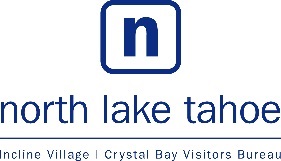 AGENDABoard of Directors MeetingIncline Village Crystal Bay Visitors BureauTuesday May 17th , 2022 @ 3:00 pmThe Board of Directors of the Lake Tahoe Incline Village Crystal Bay Visitors Bureau will hold their next board meeting on Tuesday May 17th,  2022 beginning at 3:00 pm.  The meeting will be held at 969 Tahoe Blvd.,  Incline Village NV 89451.  Public NoticeThis notice has been properly posted at the following locations:  Incline Village Post Office, IVGID Office, Crystal Bay Post Office, Incline Justice Court, Incline Village Crystal Bay Visitor Bureau, at https://www.gotahoenorth.com/lake-tahoe/business-community/incline-village-crystal-bay-visitors-bureau/ and NRS 232.2175 at https://notice.nv.gov.  Public CommentPublic Comment will be at the beginning and ending of this meeting and is limited to three minutes. The public is encouraged to comment on all agenda items as well as issues not on the agenda during the Public Comment period.  Agenda items may be taken out of order, may be combined for consideration by the Board, and may be removed from the Agenda at any time.  Members of the public desiring to speak must complete a “Request to Speak” form and return it to the IVCBVB clerk at the beginning of the meeting.  Comments based upon viewpoint may not be restricted by the Board.  Supporting MaterialsSupporting materials for the meeting are available on the IVCBVB’s website at https://www.gotahoenorth.com/lake-tahoe/business-community/incline-village-crystal-bay-visitors-bureau/ .  Pursuant to NRS 241.020(6), supporting material is made available to the general public at the same time it is provided to the Board. The designated contact to obtain support materials is Greg Long, 969 Tahoe Blvd, Incline Village NV 89451 775-832-1606.Items on the agenda are for possible action by the Board of Directors unless stated otherwise. Items will not necessarily be considered in the order listed. The Board of Directors may combine two or more agenda items for consideration, may remove an item from the agenda or may delay discussion relating to an item on the agenda at any time.AGENDACall to Order/Roll Call							Bill WatsonPUBLIC COMMENT – Pursuant to NRS 241.020				Bill WatsonThis is the time for public to comment on any matter whether or not it is included on the Agenda of this meeting.  Approval of Agenda (For Possible Action)					Bill WatsonApproval of March 2022 Board Retreat Minutes 				Bill Watson   (For Possible Action)Washoe Tahoe Housing Project – Tahoe Prosperity Center (15 min)		Chase JanvrinLake Tahoe Destination Stewardship Plan Update (15 min)			Andy ChapmanDiscussion and Possible Action on April 2022 Financials (10 min)		Greg Long(For Possible Action)Discussion and Possible Action on FY 2022/23 Budget (20 min)		Andy Chapman/Greg Long(For Possible Action)Discussion and Direction on IVCBVB Brand Reimaging Project (20 min)	Andy Chapman(For Possible Action)Old Business									Bill WatsonIVCB July 4th SkyShow UpdateNew Business									Bill WatsonBart Peterson, Director of SalesDestination Stewardship Tahoe Public WorkshopsDirector Comments								Bill WatsonPUBLIC COMMENT – Pursuant to NRS 241.020				Bill WatsonThis is the time for public to comment on any matter whetheror not it is included on the Agenda of this meeting.  Adjournment – (For Possible Action)